НОВОКУЗНЕЦКИЙ ГОРОДСКОЙ СОВЕТ НАРОДНЫХ ДЕПУТАТОВ РЕШЕНИЕО внесении изменения в решение Новокузнецкого городского Совета народных депутатов от 30.10.2013 №14/126 «Об установлении тарифов на услуги, предоставляемые Муниципальным казенным предприятием города Новокузнецка «Автотранспорт медицины»ПринятоНовокузнецким городскимСоветом народных депутатов«28» июня 2016 года	В соответствии с пунктом 4 части 1 статьи 17 Федерального закона от 06.10.2003 № 131-ФЗ «Об общих принципах организации местного самоуправления в Российской Федерации», руководствуясь статьями 8 и 28 Устава Новокузнецкого городского округа, Новокузнецкий городской Совет народных депутатовРЕШИЛ:Внести в решение Новокузнецкого городского Совета народных депутатов от 30.10.2013 №14/126 «Об установлении тарифов на услуги (работы),  предоставляемые (выполняемые) Муниципальным казенным предприятием города Новокузнецка «Автотранспорт медицины» следующие изменения:Приложение к решению изложить в новой редакции согласно приложению к настоящему решению.Настоящее решение вступает в силу со дня, следующего за днем его официального опубликования.Контроль за исполнением настоящего решения возложить на администрацию города Новокузнецка и комитет по бюджету, налогам и финансам Новокузнецкого городского Совета народных депутатов (Н.М. Гайнулина).Глава города Новокузнецка	             				С.Н. Кузнецовг. Новокузнецк «29» июня 2016 год№ 8/132Приложение                                                                                                       к решению Новокузнецкого                                                                                                                                                                     городского Совета народных                                                                                                         депутатов                                                                                                        от 29.06.2016 № 8/132Тарифына услуги (работы), предоставляемые (выполняемые) Муниципальным казеннымпредприятием города Новокузнецка «Автотранспорт медицины»1. Автоуслуги2. Предоставление парковочного места для автомобиля на открытой площадке, предрейсовые и послерейсовые медицинские осмотры водителей РаботыШиномонтажные работыЖестяные работы3.3.Малярные работы (без стоимости лакокрасочных материалов)Малярные работы предусматривают:- окраска "А" - снятие старой краски (независимо от количества слоев), окраску и сушку согласно технологии или окраску после ремонта, подбор колера;- окраска "Б" - окраску с общей шлифовкой поверхности и сушкой согласно технологии, подбор колера. Снятие старой краски или шлифовка поверхности до металла в норме на окраску "Б" не предусмотрено.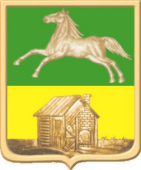 Заместитель председателя Новокузнецкого городского Совета народных депутатов   Н.М. Гайнулина№п/пМарка автомобиляДля юридических лиц,руб. (без НДС)Для юридических лиц,руб. (без НДС)Для физических лиц,руб. (с учетом НДС)Для физических лиц,руб. (с учетом НДС)№п/пМарка автомобиля1 час1 час1УАЗ 396292, 396259290,4812,43342,7714,672УАЗ 39623, 396295290,4810,73342,7712,663УАЗ 39629290,4813,29342,7715,684ГАЗ 3221, 32210290,4814,76342,7717,425ГАЗ 322174290,4817,02342,7720,086ГАЗ 2752290,4811,11342,7713,117PEUGEOT  (санитарный)277,8518,42327,8621,748VOLKSWAGEN (санитарный)277,8526,81327,8631,649HYUNDAI Elantra189,3112,83223,3915,1410HYUNDAI Solaris189,316,46223,397,6211VOLKSWAGEN POLO189,319,82223,3911,5912TOYOTA COROLLA189,317,04223,398,3113УАЗ 315122189,3110,39223,3912,2614УАЗ 315196189,3111,25223,3913,2815ВАЗ 2106,07,041,053189,317,48223,398,8316ВАЗ 21093,2115189,316,16223,397,2717NIVA CHEVROLET189,3111,70223,3913,8118ГАЗ 3102,31105,3110189,319,49223,3911,2019DAEWOO NOVUS189,3155,42223,3965,4020ГАЗ 33021, 2705223,4315,53263,6518,3321ГАЗ 3302, 2747223,4311,76263,6513,8822ЗИЛ 433360223,4342,69263,6550,3723АТЗШЗИЛ433362,431412а/запр.223,4323,30263,6527,4924КАМАЗ 65115 гр. сам.223,4338,90263,6545,9025КАМАЗ 430803,43114 флюоро.223,43160,04263,65188,8526HYUNDAI GRAND STAREX270,2810,51318,9312,4027ПАЗ 3205270,2821,59318,9325,4828ГАЗ 3221270,2813,49318,9315,9229УАЗ 2206270,289,99318,9311,7930ПАЗ 320402 Д270,2847,70318,9356,2931ПАЗ 32054 Д270,2824,95318,9329,4432УРАЛ 42112 Д270,2838,10318,9344,9633Трактор  (Беларус-892)804,00948,72№п/пНаименованиеуслугиЕдиницыизмеренияДля юридических лиц(без НДС)Для юридических лиц(без НДС)Для юридических лиц(без НДС)Для физических лиц (с учетом НДС)Для физических лиц (с учетом НДС)Для физических лиц (с учетом НДС)№п/пНаименованиеуслугиЕдиницыизмеренияденьмесяцгодденьмесяцгод1 Предоставление парковочного места для автомобиля  на открытой площадкеруб.68210024 82080240029 2002Предрейсовые и послерейсовые медицинские осмотры водителейруб./чел. день59,99Количество выходовКоличествовыходов№ п/пСодержание работТариф, руб. (за одно колесо)Тариф, руб. (за одно колесо)№ п/пСодержание работРадиус колесаРадиус колеса№ п/пСодержание работR13R14 - R161.Демонтаж и монтаж колеса на стенде150,1150,12.Проверка балансировки колеса на стенде106,0106,03.Проверка камеры на герметичность26,544,24.Вулканизация прокола камеры326,7326,75.Изготовление и сборка (вулканизация) фланца с вентилем176,6176,66.Замена (вулканизация) фланца с вентилем в сборе317,9317,97.Прогон резьбы вентиля26,526,58.Очистка от ржавчины обод колес70,670,6№ п/пСодержание работТариф, руб.Тариф, руб.Тариф, руб.Тариф, руб.Тариф, руб.№ п/пСодержание работТариф, руб.Тариф, руб.Тариф, руб.Тариф, руб.Тариф, руб.№ п/пСодержание работМарка автомобилейМарка автомобилейМарка автомобилейМарка автомобилейМарка автомобилей№ п/пСодержание работВАЗ – 2103, ВАЗ – 2104,ВАЗ – 2105, ВАЗ – 2106,ВАЗ – 2107.ВАЗ – 2108,ВАЗ – 2109,ВАЗ – 2110.ВАЗ – 2108,ВАЗ – 2109,ВАЗ – 2110.ВАЗ – 21213,ВАЗ – 2129,ВАЗ – 2131.ВАЗ – 21213,ВАЗ – 2129,ВАЗ – 2131.1. Разборка, очистка, сборка и выправление глушителя 2 410,12 410,12 410,12 410,12 410,12. Выправление колена приемной трубы глушителя 573,8918,1918,1918,1918,13. Выправление масляного картера 401,7401,7401,7401,7401,74.Выправление вмятины крыла площадью:Выправление вмятины крыла площадью:Выправление вмятины крыла площадью:Выправление вмятины крыла площадью:Выправление вмятины крыла площадью:Выправление вмятины крыла площадью:4.1- до 200 кв. см               286,9286,9286,9286,9286,94.2 - до 400 кв. см               401,7401,7401,7401,7401,74.3- до 500 кв. см               482,0482,0482,0482,0482,05.Выправление вмятины капота площадью:Выправление вмятины капота площадью:Выправление вмятины капота площадью:Выправление вмятины капота площадью:Выправление вмятины капота площадью:Выправление вмятины капота площадью:5.1 - до 200 кв. см               321,4321,4321,4321,4321,45.2- до 400 кв. см               413,2413,2413,2413,2413,25.3- до 500 кв. см               539,4688,6688,6688,6539,4№ п/пСодержание работТариф, руб.Тариф, руб.Тариф, руб.Тариф, руб.Тариф, руб.№ п/пСодержание работТариф, руб.Тариф, руб.Тариф, руб.Тариф, руб.Тариф, руб.№ п/пСодержание работМарка автомобилейМарка автомобилейМарка автомобилейМарка автомобилейМарка автомобилей№ п/пСодержание работВАЗ – 2103, ВАЗ – 2104,ВАЗ – 2105, ВАЗ – 2106,ВАЗ – 2107.ВАЗ – 2108,ВАЗ – 2109,ВАЗ – 2110.ВАЗ – 2108,ВАЗ – 2109,ВАЗ – 2110.ВАЗ – 21213,ВАЗ – 2129,ВАЗ – 2131.ВАЗ – 21213,ВАЗ – 2129,ВАЗ – 2131.6.Выправление вмятины двери площадью:Выправление вмятины двери площадью:Выправление вмятины двери площадью:Выправление вмятины двери площадью:Выправление вмятины двери площадью:Выправление вмятины двери площадью:6.1- до 200 кв. см               378,7378,7378,7378,7378,76.2- до 400 кв. см               482,0482,0482,0482,0482,06.3- до 500 кв. см               688,6688,6688,6688,6688,67.Выправление вмятины крышки багажника площадью:Выправление вмятины крышки багажника площадью:Выправление вмятины крышки багажника площадью:Выправление вмятины крышки багажника площадью:Выправление вмятины крышки багажника площадью:Выправление вмятины крышки багажника площадью:7.1- до 200 кв. см               229,5229,5229,57.2- до 400 кв. см               367,3378,7378,77.3- до 500 кв. см               539,4539,4539,48.Изготовление заплаты площадью:Изготовление заплаты площадью:Изготовление заплаты площадью:Изготовление заплаты площадью:Изготовление заплаты площадью:Изготовление заплаты площадью:8.1- до 200 кв. см               126,2126,2126,2126,2126,28.2- до 400 кв. см               172,2172,2172,2172,2172,29.Подгонка заплаты под сварку, зачистка швов после сварки площадью:Подгонка заплаты под сварку, зачистка швов после сварки площадью:Подгонка заплаты под сварку, зачистка швов после сварки площадью:Подгонка заплаты под сварку, зачистка швов после сварки площадью:Подгонка заплаты под сварку, зачистка швов после сварки площадью:Подгонка заплаты под сварку, зачистка швов после сварки площадью:9.1- до 200 кв. см               172,2172,2172,2172,2172,29.2- до 400 кв. см               172,2206,6206,6206,6206,6№ п/пСодержание работТариф, руб.Тариф, руб.Тариф, руб.Тариф, руб.Тариф, руб.Тариф, руб.Тариф, руб.Тариф, руб.Тариф, руб.Тариф, руб.Тариф, руб.Тариф, руб.Тариф, руб.Тариф, руб.Тариф, руб.Тариф, руб.Тариф, руб.Тариф, руб.Тариф, руб.Тариф, руб.Тариф, руб.Тариф, руб.Тариф, руб.Тариф, руб.Тариф, руб.Тариф, руб.Тариф, руб.Тариф, руб.Тариф, руб.Тариф, руб.Тариф, руб.Тариф, руб.Тариф, руб.Тариф, руб.Тариф, руб.Тариф, руб.Тариф, руб.Тариф, руб.Тариф, руб.Тариф, руб.Тариф, руб.№ п/пСодержание работМарка автомобилейМарка автомобилейМарка автомобилейМарка автомобилейМарка автомобилейМарка автомобилейМарка автомобилейМарка автомобилейМарка автомобилейМарка автомобилейМарка автомобилейМарка автомобилейМарка автомобилейМарка автомобилейМарка автомобилейМарка автомобилейМарка автомобилейМарка автомобилейМарка автомобилейМарка автомобилейМарка автомобилейМарка автомобилейМарка автомобилейМарка автомобилейМарка автомобилейМарка автомобилейМарка автомобилейМарка автомобилейМарка автомобилейМарка автомобилейМарка автомобилейМарка автомобилейМарка автомобилейМарка автомобилейМарка автомобилейМарка автомобилейМарка автомобилейМарка автомобилейМарка автомобилейМарка автомобилейМарка автомобилей№ п/пСодержание работВАЗ-2103,2105,2106,2107.ВАЗ-2103,2105,2106,2107.ВАЗ-2103,2105,2106,2107.ВАЗ-2103,2105,2106,2107.ВАЗ-2103,2105,2106,2107.ВАЗ-2103,2105,2106,2107.ВАЗ-2103,2105,2106,2107.ВАЗ-2103,2105,2106,2107.ВАЗ-2104ВАЗ-2104ВАЗ-2104ВАЗ-2104ВАЗ-2104ВАЗ-2104ВАЗ-2104ВАЗ-2108ВАЗ-2108ВАЗ-2108ВАЗ-2108ВАЗ-2108ВАЗ-2108ВАЗ-2109ВАЗ-2109ВАЗ-2109ВАЗ-2109ВАЗ-2109ВАЗ-2110ВАЗ-2110ВАЗ-2110ВАЗ-21213ВАЗ-21213ВАЗ-21213ВАЗ-2129ВАЗ-2129ВАЗ-2129ВАЗ-2129ВАЗ-2131ВАЗ-2131ВАЗ-2131ВАЗ-2131ВАЗ-21311. Окраска автомобиля "А". Кузов1. Окраска автомобиля "А". Кузов1. Окраска автомобиля "А". Кузов1. Окраска автомобиля "А". Кузов1. Окраска автомобиля "А". Кузов1. Окраска автомобиля "А". Кузов1. Окраска автомобиля "А". Кузов1. Окраска автомобиля "А". Кузов1. Окраска автомобиля "А". Кузов1. Окраска автомобиля "А". Кузов1. Окраска автомобиля "А". Кузов1. Окраска автомобиля "А". Кузов1. Окраска автомобиля "А". Кузов1. Окраска автомобиля "А". Кузов1. Окраска автомобиля "А". Кузов1. Окраска автомобиля "А". Кузов1. Окраска автомобиля "А". Кузов1. Окраска автомобиля "А". Кузов1. Окраска автомобиля "А". Кузов1. Окраска автомобиля "А". Кузов1. Окраска автомобиля "А". Кузов1. Окраска автомобиля "А". Кузов1. Окраска автомобиля "А". Кузов1. Окраска автомобиля "А". Кузов1. Окраска автомобиля "А". Кузов1. Окраска автомобиля "А". Кузов1. Окраска автомобиля "А". Кузов1. Окраска автомобиля "А". Кузов1. Окраска автомобиля "А". Кузов1. Окраска автомобиля "А". Кузов1. Окраска автомобиля "А". Кузов1. Окраска автомобиля "А". Кузов1. Окраска автомобиля "А". Кузов1. Окраска автомобиля "А". Кузов1. Окраска автомобиля "А". Кузов1. Окраска автомобиля "А". Кузов1. Окраска автомобиля "А". Кузов1. Окраска автомобиля "А". Кузов1. Окраска автомобиля "А". Кузов1. Окраска автомобиля "А". Кузов1. Окраска автомобиля "А". Кузов1. Окраска автомобиля "А". Кузов1. Окраска автомобиля "А". Кузов1.Подготовка и окраска наружной поверхности кузова, окрашиваемых поверхностей моторного отсека, багажника и салона кузоваПодготовка и окраска наружной поверхности кузова, окрашиваемых поверхностей моторного отсека, багажника и салона кузоваПодготовка и окраска наружной поверхности кузова, окрашиваемых поверхностей моторного отсека, багажника и салона кузова50258,450258,450258,450258,450258,450258,450258,452352,552352,552352,552352,552352,552352,552352,552352,553399,653399,653399,653399,653399,653399,653399,653399,653399,653399,656540,756540,756540,749211,449211,449211,455493,755493,755493,755493,755493,755493,755493,755493,72.Подготовка к окраске и окраска наружной поверхности кузова (без моторного отсека, багажника и салона кузова)Подготовка к окраске и окраска наружной поверхности кузова (без моторного отсека, багажника и салона кузова)Подготовка к окраске и окраска наружной поверхности кузова (без моторного отсека, багажника и салона кузова)41882,041882,041882,041882,041882,041882,041882,043976,143976,143976,143976,143976,143976,143976,143976,146070,246070,246070,246070,246070,246070,246070,246070,246070,246070,250258,450258,450258,441882,041882,041882,048164,348164,348164,348164,348164,348164,348164,348164,33.Подготовка поверхности и окраска 1 кв.м.Подготовка поверхности и окраска 1 кв.м.Подготовка поверхности и окраска 1 кв.м.2198,82198,82198,82198,82198,82198,82198,82198,82198,82198,82198,82198,82198,82198,82198,82198,82198,82198,82198,82198,82198,82198,82198,82198,82198,82198,82198,82198,82198,82198,82198,82198,82198,82198,82198,82198,82198,82198,82198,8Багажный отсекБагажный отсекБагажный отсекБагажный отсекБагажный отсекБагажный отсекБагажный отсекБагажный отсекБагажный отсекБагажный отсекБагажный отсекБагажный отсекБагажный отсекБагажный отсекБагажный отсекБагажный отсекБагажный отсекБагажный отсекБагажный отсекБагажный отсекБагажный отсекБагажный отсекБагажный отсекБагажный отсекБагажный отсекБагажный отсекБагажный отсекБагажный отсекБагажный отсекБагажный отсекБагажный отсекБагажный отсекБагажный отсекБагажный отсекБагажный отсекБагажный отсекБагажный отсекБагажный отсекБагажный отсекБагажный отсекБагажный отсекБагажный отсекБагажный отсек4.Подготовка к окраске и окраска багажного отсека и внутренней поверхности крышки багажника Подготовка к окраске и окраска багажного отсека и внутренней поверхности крышки багажника Подготовка к окраске и окраска багажного отсека и внутренней поверхности крышки багажника 4397,64397,64397,64397,64397,64397,64397,6--------------------------------№ п/пСодержание работСодержание работСодержание работТариф, руб.Тариф, руб.Тариф, руб.Тариф, руб.Тариф, руб.Тариф, руб.Тариф, руб.Тариф, руб.Тариф, руб.Тариф, руб.Тариф, руб.Тариф, руб.Тариф, руб.Тариф, руб.Тариф, руб.Тариф, руб.Тариф, руб.Тариф, руб.Тариф, руб.Тариф, руб.Тариф, руб.Тариф, руб.Тариф, руб.Тариф, руб.Тариф, руб.Тариф, руб.Тариф, руб.Тариф, руб.Тариф, руб.Тариф, руб.Тариф, руб.Тариф, руб.Тариф, руб.Тариф, руб.Тариф, руб.Тариф, руб.Тариф, руб.Тариф, руб.Тариф, руб.№ п/пСодержание работСодержание работСодержание работМарка автомобилейМарка автомобилейМарка автомобилейМарка автомобилейМарка автомобилейМарка автомобилейМарка автомобилейМарка автомобилейМарка автомобилейМарка автомобилейМарка автомобилейМарка автомобилейМарка автомобилейМарка автомобилейМарка автомобилейМарка автомобилейМарка автомобилейМарка автомобилейМарка автомобилейМарка автомобилейМарка автомобилейМарка автомобилейМарка автомобилейМарка автомобилейМарка автомобилейМарка автомобилейМарка автомобилейМарка автомобилейМарка автомобилейМарка автомобилейМарка автомобилейМарка автомобилейМарка автомобилейМарка автомобилейМарка автомобилейМарка автомобилейМарка автомобилейМарка автомобилейМарка автомобилей№ п/пСодержание работСодержание работСодержание работВАЗ-2103,2105,2106,2107.ВАЗ-2103,2105,2106,2107.ВАЗ-2103,2105,2106,2107.ВАЗ-2103,2105,2106,2107.ВАЗ-2103,2105,2106,2107.ВАЗ-2103,2105,2106,2107.ВАЗ-2103,2105,2106,2107.ВАЗ-2104ВАЗ-2104ВАЗ-2104ВАЗ-2104ВАЗ-2104ВАЗ-2104ВАЗ-2104ВАЗ-2104ВАЗ-2108ВАЗ-2108ВАЗ-2108ВАЗ-2108ВАЗ-2108ВАЗ-2109ВАЗ-2109ВАЗ-2109ВАЗ-2109ВАЗ-2109ВАЗ-2110ВАЗ-2110ВАЗ-2110ВАЗ-21213ВАЗ-21213ВАЗ-21213ВАЗ-2129ВАЗ-2129ВАЗ-2129ВАЗ-2129ВАЗ-2129ВАЗ-2131ВАЗ-2131ВАЗ-2131Панель передкаПанель передкаПанель передкаПанель передкаПанель передкаПанель передкаПанель передкаПанель передкаПанель передкаПанель передкаПанель передкаПанель передкаПанель передкаПанель передкаПанель передкаПанель передкаПанель передкаПанель передкаПанель передкаПанель передкаПанель передкаПанель передкаПанель передкаПанель передкаПанель передкаПанель передкаПанель передкаПанель передкаПанель передкаПанель передкаПанель передкаПанель передкаПанель передкаПанель передкаПанель передкаПанель передкаПанель передкаПанель передкаПанель передкаПанель передкаПанель передкаПанель передкаПанель передка5.Подготовка и окраска панели передка в сбореПодготовка и окраска панели передка в сбореПодготовка и окраска панели передка в сборе3141,23141,23141,23141,23141,23141,23141,23141,23141,23141,23141,23141,23141,23141,23141,23560,03560,03560,03560,03560,03560,03560,03560,03560,03560,03769,43769,43769,43245,93245,93245,93245,93245,93245,93245,93245,93245,93245,93245,9Панель задкаПанель задкаПанель задкаПанель задкаПанель задкаПанель задкаПанель задкаПанель задкаПанель задкаПанель задкаПанель задкаПанель задкаПанель задкаПанель задкаПанель задкаПанель задкаПанель задкаПанель задкаПанель задкаПанель задкаПанель задкаПанель задкаПанель задкаПанель задкаПанель задкаПанель задкаПанель задкаПанель задкаПанель задкаПанель задкаПанель задкаПанель задкаПанель задкаПанель задкаПанель задкаПанель задкаПанель задкаПанель задкаПанель задкаПанель задкаПанель задкаПанель задкаПанель задка6.Подготовка к окраске и окраска наружной панели задкаПодготовка к окраске и окраска наружной панели задкаПодготовка к окраске и окраска наружной панели задка3664,73664,73664,73664,73664,73664,73664,73664,73664,73664,73664,73664,73664,73664,73664,73769,43769,43769,43769,43769,43769,43769,43769,43769,43769,44083,54083,54083,53769,43769,43769,43769,43769,43769,43769,43769,43769,43769,43769,4Панель крышиПанель крышиПанель крышиПанель крышиПанель крышиПанель крышиПанель крышиПанель крышиПанель крышиПанель крышиПанель крышиПанель крышиПанель крышиПанель крышиПанель крышиПанель крышиПанель крышиПанель крышиПанель крышиПанель крышиПанель крышиПанель крышиПанель крышиПанель крышиПанель крышиПанель крышиПанель крышиПанель крышиПанель крышиПанель крышиПанель крышиПанель крышиПанель крышиПанель крышиПанель крышиПанель крышиПанель крышиПанель крышиПанель крышиПанель крышиПанель крышиПанель крышиПанель крыши7.Подготовка к окраске и окраска панели крыши кузоваПодготовка к окраске и окраска панели крыши кузоваПодготовка к окраске и окраска панели крыши кузоваПодготовка к окраске и окраска панели крыши кузова5444,75444,75444,75444,75444,75444,77119,97119,97119,97119,97119,97119,97119,97119,95758,85758,85758,85758,85758,85758,85758,85758,85758,85758,86072,96072,96072,95444,75444,75444,76229,96229,96229,96229,96229,96229,96229,96229,9Панель боковиныПанель боковиныПанель боковиныПанель боковиныПанель боковиныПанель боковиныПанель боковиныПанель боковиныПанель боковиныПанель боковиныПанель боковиныПанель боковиныПанель боковиныПанель боковиныПанель боковиныПанель боковиныПанель боковиныПанель боковиныПанель боковиныПанель боковиныПанель боковиныПанель боковиныПанель боковиныПанель боковиныПанель боковиныПанель боковиныПанель боковиныПанель боковиныПанель боковиныПанель боковиныПанель боковиныПанель боковиныПанель боковиныПанель боковиныПанель боковиныПанель боковиныПанель боковиныПанель боковиныПанель боковиныПанель боковиныПанель боковиныПанель боковиныПанель боковины8.Подготовка к окраске и окраска панели боковины и дверной проемПодготовка к окраске и окраска панели боковины и дверной проемПодготовка к окраске и окраска панели боковины и дверной проемПодготовка к окраске и окраска панели боковины и дверной проем--------------439843984398439843983141314131413141314133513351335143984398439849214921492149214398439843984398Крышка багажникаКрышка багажникаКрышка багажникаКрышка багажникаКрышка багажникаКрышка багажникаКрышка багажникаКрышка багажникаКрышка багажникаКрышка багажникаКрышка багажникаКрышка багажникаКрышка багажникаКрышка багажникаКрышка багажникаКрышка багажникаКрышка багажникаКрышка багажникаКрышка багажникаКрышка багажникаКрышка багажникаКрышка багажникаКрышка багажникаКрышка багажникаКрышка багажникаКрышка багажникаКрышка багажникаКрышка багажникаКрышка багажникаКрышка багажникаКрышка багажникаКрышка багажникаКрышка багажникаКрышка багажникаКрышка багажникаКрышка багажникаКрышка багажникаКрышка багажникаКрышка багажникаКрышка багажникаКрышка багажникаКрышка багажникаКрышка багажника9.Подготовка к окраске и окраска панели крышки багажникаПодготовка к окраске и окраска панели крышки багажникаПодготовка к окраске и окраска панели крышки багажникаПодготовка к окраске и окраска панели крышки багажникаПодготовка к окраске и окраска панели крышки багажника3874,13874,13874,13874,13874,1--------------------------------ДверьДверьДверьДверьДверьДверьДверьДверьДверьДверьДверьДверьДверьДверьДверьДверьДверьДверьДверьДверьДверьДверьДверьДверьДверьДверьДверьДверьДверьДверьДверьДверьДверьДверьДверьДверьДверьДверьДверьДверьДверьДверьДверь10.Подготовка к окраске и окраска двери передней или задней или двери задка кузоваПодготовка к окраске и окраска двери передней или задней или двери задка кузоваПодготовка к окраске и окраска двери передней или задней или двери задка кузоваПодготовка к окраске и окраска двери передней или задней или двери задка кузоваПодготовка к окраске и окраска двери передней или задней или двери задка кузова2617,62617,62617,62617,62617,62617,62617,62617,62617,62617,62617,62617,62617,62879,42879,42879,42879,42879,42879,42722,32722,32722,32722,32722,32722,32722,32722,32722,32722,32722,32722,32722,32722,32722,32722,32722,32722,3КапотКапотКапотКапотКапотКапотКапотКапотКапотКапотКапотКапотКапотКапотКапотКапотКапотКапотКапотКапотКапотКапотКапотКапотКапотКапотКапотКапотКапотКапотКапотКапотКапотКапотКапотКапотКапотКапотКапотКапотКапотКапотКапот11.Подготовка к окраске и окраска капотаПодготовка к окраске и окраска капотаПодготовка к окраске и окраска капотаПодготовка к окраске и окраска капотаПодготовка к окраске и окраска капота4607,04607,04607,04607,04607,04607,04607,04607,04607,04607,04607,04607,04607,04816,44816,44816,44816,44816,44816,44816,44816,44816,44816,45078,25078,25078,24816,44816,44816,44816,44816,44816,44816,44816,44816,44816,44816,4КрылоКрылоКрылоКрылоКрылоКрылоКрылоКрылоКрылоКрылоКрылоКрылоКрылоКрылоКрылоКрылоКрылоКрылоКрылоКрылоКрылоКрылоКрылоКрылоКрылоКрылоКрылоКрылоКрылоКрылоКрылоКрылоКрылоКрылоКрылоКрылоКрылоКрылоКрылоКрылоКрылоКрылоКрыло12.Подготовка к окраске и окраска переднего или заднего крыла Подготовка к окраске и окраска переднего или заднего крыла Подготовка к окраске и окраска переднего или заднего крыла Подготовка к окраске и окраска переднего или заднего крыла Подготовка к окраске и окраска переднего или заднего крыла 3141,23141,23141,23141,23141,23141,23141,23141,23141,23141,23141,23141,23141,23141,23141,23141,23141,23141,23141,23141,23141,23141,23141,23350,63350,63350,63141,23141,23141,23141,23141,23141,23141,23141,23141,23141,23141,22.Окраска автомобиля "Б". Кузов2.Окраска автомобиля "Б". Кузов2.Окраска автомобиля "Б". Кузов2.Окраска автомобиля "Б". Кузов2.Окраска автомобиля "Б". Кузов2.Окраска автомобиля "Б". Кузов2.Окраска автомобиля "Б". Кузов2.Окраска автомобиля "Б". Кузов2.Окраска автомобиля "Б". Кузов2.Окраска автомобиля "Б". Кузов2.Окраска автомобиля "Б". Кузов2.Окраска автомобиля "Б". Кузов2.Окраска автомобиля "Б". Кузов2.Окраска автомобиля "Б". Кузов2.Окраска автомобиля "Б". Кузов2.Окраска автомобиля "Б". Кузов2.Окраска автомобиля "Б". Кузов2.Окраска автомобиля "Б". Кузов2.Окраска автомобиля "Б". Кузов2.Окраска автомобиля "Б". Кузов2.Окраска автомобиля "Б". Кузов2.Окраска автомобиля "Б". Кузов2.Окраска автомобиля "Б". Кузов2.Окраска автомобиля "Б". Кузов2.Окраска автомобиля "Б". Кузов2.Окраска автомобиля "Б". Кузов2.Окраска автомобиля "Б". Кузов2.Окраска автомобиля "Б". Кузов2.Окраска автомобиля "Б". Кузов2.Окраска автомобиля "Б". Кузов2.Окраска автомобиля "Б". Кузов2.Окраска автомобиля "Б". Кузов2.Окраска автомобиля "Б". Кузов2.Окраска автомобиля "Б". Кузов2.Окраска автомобиля "Б". Кузов2.Окраска автомобиля "Б". Кузов2.Окраска автомобиля "Б". Кузов2.Окраска автомобиля "Б". Кузов2.Окраска автомобиля "Б". Кузов2.Окраска автомобиля "Б". Кузов2.Окраска автомобиля "Б". Кузов2.Окраска автомобиля "Б". Кузов2.Окраска автомобиля "Б". Кузов13.Подготовка и окраска наружной поверхности кузова, окрашиваемых поверхностей моторного отсека, багажника и салона кузоваПодготовка и окраска наружной поверхности кузова, окрашиваемых поверхностей моторного отсека, багажника и салона кузоваПодготовка и окраска наружной поверхности кузова, окрашиваемых поверхностей моторного отсека, багажника и салона кузоваПодготовка и окраска наружной поверхности кузова, окрашиваемых поверхностей моторного отсека, багажника и салона кузоваПодготовка и окраска наружной поверхности кузова, окрашиваемых поверхностей моторного отсека, багажника и салона кузоваПодготовка и окраска наружной поверхности кузова, окрашиваемых поверхностей моторного отсека, багажника и салона кузова33505,633505,633505,633505,633505,633505,637693,837693,837693,837693,837693,837693,835599,735599,735599,735599,735599,735599,735599,735599,735599,735599,738740,938740,938740,933505,633505,633505,633505,638740,938740,938740,938740,938740,938740,938740,914.Подготовка и окраска наружной поверхности кузова (без моторного отсека, багажника и салона кузова)Подготовка и окраска наружной поверхности кузова (без моторного отсека, багажника и салона кузова)Подготовка и окраска наружной поверхности кузова (без моторного отсека, багажника и салона кузова)Подготовка и окраска наружной поверхности кузова (без моторного отсека, багажника и салона кузова)Подготовка и окраска наружной поверхности кузова (без моторного отсека, багажника и салона кузова)Подготовка и окраска наружной поверхности кузова (без моторного отсека, багажника и салона кузова)21998,121998,121998,121998,121998,121998,126176,326176,326176,326176,326176,326176,324082,224082,224082,224082,224082,224082,224082,224082,224082,224082,226176,326176,326176,321988,121988,121988,121988,126176,326176,326176,326176,326176,326176,326176,3№ п/пСодержание работСодержание работТариф, руб.Тариф, руб.Тариф, руб.Тариф, руб.Тариф, руб.Тариф, руб.Тариф, руб.Тариф, руб.Тариф, руб.Тариф, руб.Тариф, руб.Тариф, руб.Тариф, руб.Тариф, руб.Тариф, руб.Тариф, руб.Тариф, руб.Тариф, руб.Тариф, руб.Тариф, руб.Тариф, руб.Тариф, руб.Тариф, руб.Тариф, руб.Тариф, руб.Тариф, руб.Тариф, руб.Тариф, руб.Тариф, руб.Тариф, руб.Тариф, руб.Тариф, руб.Тариф, руб.Тариф, руб.Тариф, руб.Тариф, руб.Тариф, руб.Тариф, руб.Тариф, руб.Тариф, руб.№ п/пСодержание работСодержание работМарка автомобилейМарка автомобилейМарка автомобилейМарка автомобилейМарка автомобилейМарка автомобилейМарка автомобилейМарка автомобилейМарка автомобилейМарка автомобилейМарка автомобилейМарка автомобилейМарка автомобилейМарка автомобилейМарка автомобилейМарка автомобилейМарка автомобилейМарка автомобилейМарка автомобилейМарка автомобилейМарка автомобилейМарка автомобилейМарка автомобилейМарка автомобилейМарка автомобилейМарка автомобилейМарка автомобилейМарка автомобилейМарка автомобилейМарка автомобилейМарка автомобилейМарка автомобилейМарка автомобилейМарка автомобилейМарка автомобилейМарка автомобилейМарка автомобилейМарка автомобилейМарка автомобилейМарка автомобилей№ п/пСодержание работСодержание работВАЗ-2103,2105,2106,2107.ВАЗ-2103,2105,2106,2107.ВАЗ-2103,2105,2106,2107.ВАЗ-2103,2105,2106,2107.ВАЗ-2103,2105,2106,2107.ВАЗ-2103,2105,2106,2107.ВАЗ-2103,2105,2106,2107.ВАЗ-2103,2105,2106,2107.ВАЗ-2104ВАЗ-2104ВАЗ-2104ВАЗ-2104ВАЗ-2104ВАЗ-2104ВАЗ-2104ВАЗ-2104ВАЗ-2108ВАЗ-2108ВАЗ-2108ВАЗ-2108ВАЗ-2108ВАЗ-2109ВАЗ-2109ВАЗ-2109ВАЗ-2109ВАЗ-2109ВАЗ-2110ВАЗ-2110ВАЗ-2110ВАЗ-21213ВАЗ-21213ВАЗ-21213ВАЗ-2129ВАЗ-2129ВАЗ-2129ВАЗ-2129ВАЗ-2129ВАЗ-2131ВАЗ-2131ВАЗ-213115.Подготовка поверхности и окраска 1 кв.м.Подготовка поверхности и окраска 1 кв.м.1256,51256,51256,51256,51256,51256,51256,51256,51256,51256,51256,51256,51256,51256,51256,51256,51256,51256,51256,51256,51256,51256,51256,51256,51256,51256,51256,51256,51256,51256,51256,51256,51256,51256,51256,51256,51256,51256,51256,51256,5Багажный отсекБагажный отсекБагажный отсекБагажный отсекБагажный отсекБагажный отсекБагажный отсекБагажный отсекБагажный отсекБагажный отсекБагажный отсекБагажный отсекБагажный отсекБагажный отсекБагажный отсекБагажный отсекБагажный отсекБагажный отсекБагажный отсекБагажный отсекБагажный отсекБагажный отсекБагажный отсекБагажный отсекБагажный отсекБагажный отсекБагажный отсекБагажный отсекБагажный отсекБагажный отсекБагажный отсекБагажный отсекБагажный отсекБагажный отсекБагажный отсекБагажный отсекБагажный отсекБагажный отсекБагажный отсекБагажный отсекБагажный отсекБагажный отсекБагажный отсек16.Подготовка поверх-ти и окраска багажного отсека и внутренней поверхности крышки багажникаПодготовка поверх-ти и окраска багажного отсека и внутренней поверхности крышки багажника2722,32722,32722,32722,32722,32722,32722,32722,32722,32722,32722,3-----------------------------Моторный отсекМоторный отсекМоторный отсекМоторный отсекМоторный отсекМоторный отсекМоторный отсекМоторный отсекМоторный отсекМоторный отсекМоторный отсекМоторный отсекМоторный отсекМоторный отсекМоторный отсекМоторный отсекМоторный отсекМоторный отсекМоторный отсекМоторный отсекМоторный отсекМоторный отсекМоторный отсекМоторный отсекМоторный отсекМоторный отсекМоторный отсекМоторный отсекМоторный отсекМоторный отсекМоторный отсекМоторный отсекМоторный отсекМоторный отсекМоторный отсекМоторный отсекМоторный отсекМоторный отсекМоторный отсекМоторный отсекМоторный отсекМоторный отсекМоторный отсек17.Подготовка к окраске и окраска моторного отсека и внутренней поверхности капотаПодготовка к окраске и окраска моторного отсека и внутренней поверхности капота3455,33455,33455,33455,33455,33455,33455,33455,33455,33455,33455,33455,33455,33455,33455,33455,33455,33664,73664,73664,73664,73664,73664,73664,73664,73664,73978,83978,83978,83455,33455,33455,33455,33455,33455,33455,33455,33455,33455,33455,3Панель передкаПанель передкаПанель передкаПанель передкаПанель передкаПанель передкаПанель передкаПанель передкаПанель передкаПанель передкаПанель передкаПанель передкаПанель передкаПанель передкаПанель передкаПанель передкаПанель передкаПанель передкаПанель передкаПанель передкаПанель передкаПанель передкаПанель передкаПанель передкаПанель передкаПанель передкаПанель передкаПанель передкаПанель передкаПанель передкаПанель передкаПанель передкаПанель передкаПанель передкаПанель передкаПанель передкаПанель передкаПанель передкаПанель передкаПанель передкаПанель передкаПанель передкаПанель передка18Подготовка к окраске и окраска панели передка в сбореПодготовка к окраске и окраска панели передка в сборе1780,01780,01780,01780,01780,01780,01780,01780,01780,01780,01780,01780,01780,01780,01780,01780,01780,01780,02041,72041,72041,72041,72041,72041,72041,72041,72041,72041,72041,71832,31832,31832,31832,31832,31832,31832,31832,31832,31832,31832,3Панель задкаПанель задкаПанель задкаПанель задкаПанель задкаПанель задкаПанель задкаПанель задкаПанель задкаПанель задкаПанель задкаПанель задкаПанель задкаПанель задкаПанель задкаПанель задкаПанель задкаПанель задкаПанель задкаПанель задкаПанель задкаПанель задкаПанель задкаПанель задкаПанель задкаПанель задкаПанель задкаПанель задкаПанель задкаПанель задкаПанель задкаПанель задкаПанель задкаПанель задкаПанель задкаПанель задкаПанель задкаПанель задкаПанель задкаПанель задкаПанель задкаПанель задкаПанель задка19.Подготовка к окраске и окраска наружной панели задкаПодготовка к окраске и окраска наружной панели задка2198,82198,82198,82198,82198,82198,82198,82198,82198,82198,82198,8--------2408,22408,22408,22408,22408,22408,22408,22408,22722,32722,32722,32198,82198,82198,82198,82198,82198,82198,82198,82198,82198,8Крышка багажникаКрышка багажникаКрышка багажникаКрышка багажникаКрышка багажникаКрышка багажникаКрышка багажникаКрышка багажникаКрышка багажникаКрышка багажникаКрышка багажникаКрышка багажникаКрышка багажникаКрышка багажникаКрышка багажникаКрышка багажникаКрышка багажникаКрышка багажникаКрышка багажникаКрышка багажникаКрышка багажникаКрышка багажникаКрышка багажникаКрышка багажникаКрышка багажникаКрышка багажникаКрышка багажникаКрышка багажникаКрышка багажникаКрышка багажникаКрышка багажникаКрышка багажникаКрышка багажникаКрышка багажникаКрышка багажникаКрышка багажникаКрышка багажникаКрышка багажникаКрышка багажникаКрышка багажникаКрышка багажникаКрышка багажникаКрышка багажника20.Подготовка к окраске и окраска панели крышки багажникаПодготовка к окраске и окраска панели крышки багажника2617,62617,62617,62617,62617,62617,62617,62617,62617,62617,62617,62617,62617,62617,62617,62617,62617,62617,62617,6---------------------Панель крышиПанель крышиПанель крышиПанель крышиПанель крышиПанель крышиПанель крышиПанель крышиПанель крышиПанель крышиПанель крышиПанель крышиПанель крышиПанель крышиПанель крышиПанель крышиПанель крышиПанель крышиПанель крышиПанель крышиПанель крышиПанель крышиПанель крышиПанель крышиПанель крышиПанель крышиПанель крышиПанель крышиПанель крышиПанель крышиПанель крышиПанель крышиПанель крышиПанель крышиПанель крышиПанель крышиПанель крышиПанель крышиПанель крышиПанель крышиПанель крышиПанель крышиПанель крыши21.Подготовка к окраске и окраска панели крыши кузоваПодготовка к окраске и окраска панели крыши кузова4292,94292,94292,94292,94292,94292,94292,94292,94292,94292,94292,94292,95235,35235,35235,35235,35235,35235,35235,34711,74711,74711,74711,74711,74711,74711,74711,74921,14921,14921,14397,64397,64397,64397,65025,85025,85025,85025,85025,85025,8Панель боковиныПанель боковиныПанель боковиныПанель боковиныПанель боковиныПанель боковиныПанель боковиныПанель боковиныПанель боковиныПанель боковиныПанель боковиныПанель боковиныПанель боковиныПанель боковиныПанель боковиныПанель боковиныПанель боковиныПанель боковиныПанель боковиныПанель боковиныПанель боковиныПанель боковиныПанель боковиныПанель боковиныПанель боковиныПанель боковиныПанель боковиныПанель боковиныПанель боковиныПанель боковиныПанель боковиныПанель боковиныПанель боковиныПанель боковиныПанель боковиныПанель боковиныПанель боковиныПанель боковиныПанель боковиныПанель боковиныПанель боковиныПанель боковиныПанель боковины22.Подготовка к окраске и окраска панели боковины и дверного проемаПодготовка к окраске и окраска панели боковины и дверного проема-------------------3350,63350,63350,63350,63350,62827,02827,02827,03141,23141,23141,23350,63350,63350,63350,63769,43769,43769,43769,43141,23141,2ДверьДверьДверьДверьДверьДверьДверьДверьДверьДверьДверьДверьДверьДверьДверьДверьДверьДверьДверьДверьДверьДверьДверьДверьДверьДверьДверьДверьДверьДверьДверьДверьДверьДверьДверьДверьДверьДверьДверьДверьДверьДверьДверь23.Подготовка и окраска двери передней или задней или двери задка кузоваПодготовка и окраска двери передней или задней или двери задка кузова1675,31675,31675,31675,31675,31675,31675,31675,31675,31675,31675,31675,31675,31465,91465,91465,91465,91465,91465,92041,72041,72041,72041,72041,71832,31832,31832,31832,31832,31832,31832,31832,31832,31832,31832,31832,31832,31832,31832,31832,3КапотКапотКапотКапотКапотКапотКапотКапотКапотКапотКапотКапотКапотКапотКапотКапотКапотКапотКапотКапотКапотКапотКапотКапотКапотКапотКапотКапотКапотКапотКапотКапотКапотКапотКапотКапотКапотКапотКапотКапотКапотКапотКапот24.Подготовка к окраске и окраска капотаПодготовка к окраске и окраска капота3141,23141,23141,23141,23141,23141,23141,23141,23141,23141,23141,23141,23141,23141,23141,23141,23141,23141,23141,23350,63350,63350,63350,63350,63350,63350,63350,63664,73664,73664,73350,63350,63350,63350,63350,63350,63350,63350,63350,63350,6№п/пСодержание работСодержание работСодержание работСодержание работСодержание работСодержание работСодержание работСодержание работТариф, руб.Тариф, руб.Тариф, руб.Тариф, руб.Тариф, руб.Тариф, руб.Тариф, руб.Тариф, руб.Тариф, руб.Тариф, руб.Тариф, руб.Тариф, руб.Тариф, руб.Тариф, руб.Тариф, руб.Тариф, руб.Тариф, руб.Тариф, руб.Тариф, руб.Тариф, руб.Тариф, руб.Тариф, руб.Тариф, руб.Тариф, руб.Тариф, руб.Тариф, руб.Тариф, руб.Тариф, руб.Тариф, руб.Тариф, руб.Тариф, руб.Тариф, руб.Тариф, руб.Тариф, руб.№п/пСодержание работСодержание работСодержание работСодержание работСодержание работСодержание работСодержание работСодержание работМарка автомобилейМарка автомобилейМарка автомобилейМарка автомобилейМарка автомобилейМарка автомобилейМарка автомобилейМарка автомобилейМарка автомобилейМарка автомобилейМарка автомобилейМарка автомобилейМарка автомобилейМарка автомобилейМарка автомобилейМарка автомобилейМарка автомобилейМарка автомобилейМарка автомобилейМарка автомобилейМарка автомобилейМарка автомобилейМарка автомобилейМарка автомобилейМарка автомобилейМарка автомобилейМарка автомобилейМарка автомобилейМарка автомобилейМарка автомобилейМарка автомобилейМарка автомобилейМарка автомобилейМарка автомобилей№п/пСодержание работСодержание работСодержание работСодержание работСодержание работСодержание работСодержание работСодержание работВАЗ-2103,2105,2106,2107.ВАЗ-2103,2105,2106,2107.ВАЗ-2104ВАЗ-2104ВАЗ-2104ВАЗ-2104ВАЗ-2104ВАЗ-2104ВАЗ-2104ВАЗ-2104ВАЗ-2108ВАЗ-2108ВАЗ-2108ВАЗ-2108ВАЗ-2108ВАЗ-2109ВАЗ-2109ВАЗ-2109ВАЗ-2109ВАЗ-2109ВАЗ-2110ВАЗ-2110ВАЗ-2110ВАЗ-21213ВАЗ-21213ВАЗ-21213ВАЗ-2129ВАЗ-2129ВАЗ-2129ВАЗ-2129ВАЗ-2129ВАЗ-2131ВАЗ-2131ВАЗ-2131КрылоКрылоКрылоКрылоКрылоКрылоКрылоКрылоКрылоКрылоКрылоКрылоКрылоКрылоКрылоКрылоКрылоКрылоКрылоКрылоКрылоКрылоКрылоКрылоКрылоКрылоКрылоКрылоКрылоКрылоКрылоКрылоКрылоКрылоКрылоКрылоКрылоКрылоКрылоКрылоКрылоКрылоКрыло25.Подготовка к окраске и окраска переднего или заднего крыла Подготовка к окраске и окраска переднего или заднего крыла Подготовка к окраске и окраска переднего или заднего крыла Подготовка к окраске и окраска переднего или заднего крыла Подготовка к окраске и окраска переднего или заднего крыла Подготовка к окраске и окраска переднего или заднего крыла Подготовка к окраске и окраска переднего или заднего крыла Подготовка к окраске и окраска переднего или заднего крыла 1675,31675,31675,31675,31675,31675,31675,31675,31675,31675,31675,31675,31675,31675,31675,31675,31675,31675,31675,31675,31675,31884,71884,71884,71675,31675,31675,31675,31675,31675,31675,31675,31675,31675,3Окраска агрегатов и узлов автомобиляОкраска агрегатов и узлов автомобиляОкраска агрегатов и узлов автомобиляОкраска агрегатов и узлов автомобиляОкраска агрегатов и узлов автомобиляОкраска агрегатов и узлов автомобиляОкраска агрегатов и узлов автомобиляОкраска агрегатов и узлов автомобиляОкраска агрегатов и узлов автомобиляОкраска агрегатов и узлов автомобиляОкраска агрегатов и узлов автомобиляОкраска агрегатов и узлов автомобиляОкраска агрегатов и узлов автомобиляОкраска агрегатов и узлов автомобиляОкраска агрегатов и узлов автомобиляОкраска агрегатов и узлов автомобиляОкраска агрегатов и узлов автомобиляОкраска агрегатов и узлов автомобиляОкраска агрегатов и узлов автомобиляОкраска агрегатов и узлов автомобиляОкраска агрегатов и узлов автомобиляОкраска агрегатов и узлов автомобиляОкраска агрегатов и узлов автомобиляОкраска агрегатов и узлов автомобиляОкраска агрегатов и узлов автомобиляОкраска агрегатов и узлов автомобиляОкраска агрегатов и узлов автомобиляОкраска агрегатов и узлов автомобиляОкраска агрегатов и узлов автомобиляОкраска агрегатов и узлов автомобиляОкраска агрегатов и узлов автомобиляОкраска агрегатов и узлов автомобиляОкраска агрегатов и узлов автомобиляОкраска агрегатов и узлов автомобиляОкраска агрегатов и узлов автомобиляОкраска агрегатов и узлов автомобиляОкраска агрегатов и узлов автомобиляОкраска агрегатов и узлов автомобиляОкраска агрегатов и узлов автомобиляОкраска агрегатов и узлов автомобиляОкраска агрегатов и узлов автомобиляОкраска агрегатов и узлов автомобиляОкраска агрегатов и узлов автомобиля26-35. Очистка окрашиваемой поверхности и окраска в один слой по старой краске:26-35. Очистка окрашиваемой поверхности и окраска в один слой по старой краске:26-35. Очистка окрашиваемой поверхности и окраска в один слой по старой краске:26-35. Очистка окрашиваемой поверхности и окраска в один слой по старой краске:26-35. Очистка окрашиваемой поверхности и окраска в один слой по старой краске:26-35. Очистка окрашиваемой поверхности и окраска в один слой по старой краске:26-35. Очистка окрашиваемой поверхности и окраска в один слой по старой краске:26-35. Очистка окрашиваемой поверхности и окраска в один слой по старой краске:26-35. Очистка окрашиваемой поверхности и окраска в один слой по старой краске:26-35. Очистка окрашиваемой поверхности и окраска в один слой по старой краске:26-35. Очистка окрашиваемой поверхности и окраска в один слой по старой краске:26-35. Очистка окрашиваемой поверхности и окраска в один слой по старой краске:26-35. Очистка окрашиваемой поверхности и окраска в один слой по старой краске:26-35. Очистка окрашиваемой поверхности и окраска в один слой по старой краске:26-35. Очистка окрашиваемой поверхности и окраска в один слой по старой краске:26-35. Очистка окрашиваемой поверхности и окраска в один слой по старой краске:26-35. Очистка окрашиваемой поверхности и окраска в один слой по старой краске:26-35. Очистка окрашиваемой поверхности и окраска в один слой по старой краске:26-35. Очистка окрашиваемой поверхности и окраска в один слой по старой краске:26-35. Очистка окрашиваемой поверхности и окраска в один слой по старой краске:26-35. Очистка окрашиваемой поверхности и окраска в один слой по старой краске:26-35. Очистка окрашиваемой поверхности и окраска в один слой по старой краске:26-35. Очистка окрашиваемой поверхности и окраска в один слой по старой краске:26-35. Очистка окрашиваемой поверхности и окраска в один слой по старой краске:26-35. Очистка окрашиваемой поверхности и окраска в один слой по старой краске:26-35. Очистка окрашиваемой поверхности и окраска в один слой по старой краске:26-35. Очистка окрашиваемой поверхности и окраска в один слой по старой краске:26-35. Очистка окрашиваемой поверхности и окраска в один слой по старой краске:26-35. Очистка окрашиваемой поверхности и окраска в один слой по старой краске:26-35. Очистка окрашиваемой поверхности и окраска в один слой по старой краске:26-35. Очистка окрашиваемой поверхности и окраска в один слой по старой краске:26-35. Очистка окрашиваемой поверхности и окраска в один слой по старой краске:26-35. Очистка окрашиваемой поверхности и окраска в один слой по старой краске:26-35. Очистка окрашиваемой поверхности и окраска в один слой по старой краске:26-35. Очистка окрашиваемой поверхности и окраска в один слой по старой краске:26-35. Очистка окрашиваемой поверхности и окраска в один слой по старой краске:26-35. Очистка окрашиваемой поверхности и окраска в один слой по старой краске:26-35. Очистка окрашиваемой поверхности и окраска в один слой по старой краске:26-35. Очистка окрашиваемой поверхности и окраска в один слой по старой краске:26-35. Очистка окрашиваемой поверхности и окраска в один слой по старой краске:26-35. Очистка окрашиваемой поверхности и окраска в один слой по старой краске:26-35. Очистка окрашиваемой поверхности и окраска в один слой по старой краске:26-35. Очистка окрашиваемой поверхности и окраска в один слой по старой краске:26Подвеска передняяПодвеска передняяПодвеска передняяПодвеска передняяПодвеска передняяПодвеска передняяПодвеска передняя136,1136,1136,1136,1136,1136,1136,1136,1136,1136,1136,1136,1136,1136,1136,1136,1136,1136,1136,1136,1136,1136,1136,1136,1136,1136,1136,1136,1136,1136,1136,1136,1136,1136,1136,127.Механизм рулевойМеханизм рулевойМеханизм рулевойМеханизм рулевойМеханизм рулевойМеханизм рулевойМеханизм рулевой83,883,883,883,883,883,883,883,883,883,883,883,883,883,883,883,883,883,883,883,883,883,883,883,883,883,883,883,883,883,883,883,883,883,883,828.Тяга рулеваяТяга рулеваяТяга рулеваяТяга рулеваяТяга рулеваяТяга рулеваяТяга рулевая31,431,431,431,431,431,431,431,431,431,431,431,431,431,431,431,431,431,431,431,431,431,431,431,431,431,431,431,431,431,431,431,431,431,431,429.Коробка передачКоробка передачКоробка передачКоробка передачКоробка передачКоробка передачКоробка передач115,2115,2115,2115,2115,2115,2115,2115,2115,2115,2115,2115,2115,2115,2125,6125,6125,6125,6125,6125,6125,6125,6125,6125,6125,6125,6125,6125,6125,6125,6125,6125,6125,6125,6125,630.Вал карданныйВал карданныйВал карданныйВал карданныйВал карданныйВал карданныйВал карданный73,373,373,373,373,373,373,373,373,373,373,373,373,373,3---------------------31.Мост заднийМост заднийМост заднийМост заднийМост заднийМост заднийМост задний157,1157,1157,1157,1157,1157,1157,1157,1157,1157,1157,1157,1157,1157,1-----------157,1157,1157,1157,1157,1157,1157,1157,1157,1157,132.АмортизаторАмортизаторАмортизаторАмортизаторАмортизаторАмортизаторАмортизатор62,862,862,862,862,862,862,862,862,862,862,862,862,862,862,862,862,862,862,862,862,862,862,862,862,862,862,862,862,862,862,862,862,862,862,833.ШтангаШтангаШтангаШтангаШтангаШтангаШтанга94,294,294,294,294,294,294,294,294,294,294,294,294,294,2-----------52,452,452,452,452,452,452,452,452,452,434.Мост переднийМост переднийМост переднийМост переднийМост переднийМост переднийМост передний--------------157,1157,1157,1157,1157,1157,1157,1157,1157,1157,1157,1157,1157,1157,1157,1157,1157,1157,1157,1157,1157,135.Балка задней поверхн.Балка задней поверхн.Балка задней поверхн.Балка задней поверхн.Балка задней поверхн.Балка задней поверхн.Балка задней поверхн.--------------157,1157,1157,1157,1157,1157,1157,1157,1157,1157,1157,1----------Полировка автомобиляПолировка автомобиляПолировка автомобиляПолировка автомобиляПолировка автомобиляПолировка автомобиляПолировка автомобиляПолировка автомобиляПолировка автомобиляПолировка автомобиляПолировка автомобиляПолировка автомобиляПолировка автомобиляПолировка автомобиляПолировка автомобиляПолировка автомобиляПолировка автомобиляПолировка автомобиляПолировка автомобиляПолировка автомобиляПолировка автомобиляПолировка автомобиляПолировка автомобиляПолировка автомобиляПолировка автомобиляПолировка автомобиляПолировка автомобиляПолировка автомобиляПолировка автомобиляПолировка автомобиляПолировка автомобиляПолировка автомобиляПолировка автомобиляПолировка автомобиляПолировка автомобиляПолировка автомобиляПолировка автомобиляПолировка автомобиляПолировка автомобиляПолировка автомобиляПолировка автомобиляПолировка автомобиляПолировка автомобиля36-47. Полировка36-47. Полировка36-47. Полировка36-47. Полировка36-47. Полировка36-47. Полировка36-47. Полировка36-47. Полировка36-47. Полировка36-47. Полировка36-47. Полировка36-47. Полировка36-47. Полировка36-47. Полировка36-47. Полировка36-47. Полировка36-47. Полировка36-47. Полировка36-47. Полировка36-47. Полировка36-47. Полировка36-47. Полировка36-47. Полировка36-47. Полировка36-47. Полировка36-47. Полировка36-47. Полировка36-47. Полировка36-47. Полировка36-47. Полировка36-47. Полировка36-47. Полировка36-47. Полировка36-47. Полировка36-47. Полировка36-47. Полировка36-47. Полировка36-47. Полировка36-47. Полировка36-47. Полировка36-47. Полировка36-47. Полировка36-47. Полировка36.Автомобиль с кузовом «седан»Автомобиль с кузовом «седан»Автомобиль с кузовом «седан»Автомобиль с кузовом «седан»Автомобиль с кузовом «седан»Автомобиль с кузовом «седан»Автомобиль с кузовом «седан»2858,42858,42858,4-------3141,23141,23141,23141,23141,23141,23141,23141,23141,23141,23141,23141,23141,23141,23141,22879,42879,42879,42879,43245,93245,93245,93245,93245,93245,937.Автомобиль с кузовом «универсал»Автомобиль с кузовом «универсал»Автомобиль с кузовом «универсал»Автомобиль с кузовом «универсал»Автомобиль с кузовом «универсал»Автомобиль с кузовом «универсал»Автомобиль с кузовом «универсал»---3088,83088,83088,83088,83088,83088,83088,8-------------------------38.Крыло переднееКрыло переднееКрыло переднееКрыло переднееКрыло переднееКрыло переднееКрыло переднее178,0178,0178,0178,0178,0178,0178,0178,0178,0178,0209,4209,4209,4209,4209,4209,4209,4209,4209,4209,4209,4209,4240,8240,8240,8209,4209,4209,4209,4209,4209,4209,4209,4209,4209,439.Крыло заднееКрыло заднееКрыло заднееКрыло заднееКрыло заднееКрыло заднееКрыло заднее178,0178,0178,0178,0178,0178,0178,0178,0178,0178,0-------------------------40.КапотКапотКапотКапотКапотКапотКапот356,0356,0356,0356,0356,0356,0356,0356,0356,0356,0387,4387,4387,4387,4387,4387,4387,4387,4387,4387,4387,4387,4418,8418,8418,8418,8418,8418,8418,8418,8418,8418,8418,8418,8418,841.Крышка багажникаКрышка багажникаКрышка багажникаКрышка багажникаКрышка багажникаКрышка багажникаКрышка багажника293,2293,2293,2-------------------460,7460,7460,7----------42.Дверь передняяДверь передняяДверь передняяДверь передняяДверь передняяДверь передняяДверь передняя157,1157,1157,1157,1157,1157,1157,1157,1157,1157,1230,4230,4230,4230,4230,4230,4230,4230,4230,4209,4209,4209,4209,4209,4209,4209,4209,4209,4209,4209,4209,4209,4209,4209,4209,443.Дверь задняяДверь задняяДверь задняяДверь задняяДверь задняяДверь задняяДверь задняя157,1157,1157,1157,1157,1157,1157,1157,1157,1157,1230,4230,4230,4230,4230,4230,4230,4230,4230,4209,4209,4209,4209,4209,4209,4209,4209,4209,4209,4209,4209,4209,4209,4209,4209,444.Дверь задка кузоваДверь задка кузоваДверь задка кузоваДверь задка кузоваДверь задка кузоваДверь задка кузоваДверь задка кузова----198,9198,9198,9198,9198,9198,9209,4209,4209,4209,4209,4209,4209,4209,4209,4209,4209,4209,4---209,4209,4209,4209,4209,4209,4209,4209,4209,4209,445.Диск колесаДиск колесаДиск колесаДиск колесаДиск колесаДиск колесаДиск колеса31,431,431,431,431,431,431,431,431,431,431,431,431,431,431,431,431,431,431,431,431,431,431,431,431,431,431,431,431,431,431,431,431,431,431,446.Панель крышиПанель крышиПанель крышиПанель крышиПанель крышиПанель крышиПанель крыши----------942,3942,3942,3942,3942,3942,3942,3942,3942,3942,3942,3942,31047,11047,11047,1942,3942,3942,3942,31047,11047,11047,11047,11047,11047,147.Панель боковиныПанель боковиныПанель боковиныПанель боковиныПанель боковиныПанель боковиныПанель боковины----------596,8596,8596,8596,8596,8596,8596,8596,8544,5544,5544,5544,5544,5544,5544,5596,8596,8596,8596,8680,6680,6680,6680,6680,6596,8Заместитель председателя Новокузнецкого городского Совета народных депутатовН.М. Гайнулина